Aurora’s Degree & PG College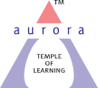 (ACCREDITED BY NAAC WITH 'B++' GRADE)	                               Chikkadpally, Hyderabad 500020                     EVENT / ACTIVITY DETAILED REPORTPROGRAM SCHEDULE:  2. FACULTY COORDINATOR: S.Padmavathi & K.Suresh3. LIST OF THE PARTICIPANTS:               Total Number of Participants: 704. PARAGRAPH ABOUT THE PROCEEDINGSA Faculty Development Programme on Writing Skills was organized by the Department of English & Commerce on 2nd & 4th March in Room no. 201, Block 6 at Aurora’s Degree & PG College, Chikkadpally, Hyderabad. The session on the first day began with a briefing in basic grammar skills and common errors often committed. The session on the second day continued with improving communication skills of the faculty members, the correct format to be followed in writing letters and reports and concluded with a worksheet to assess the learning. 5. INCOME AND EXPENDITURE: Nil6. EVENT PHOTOS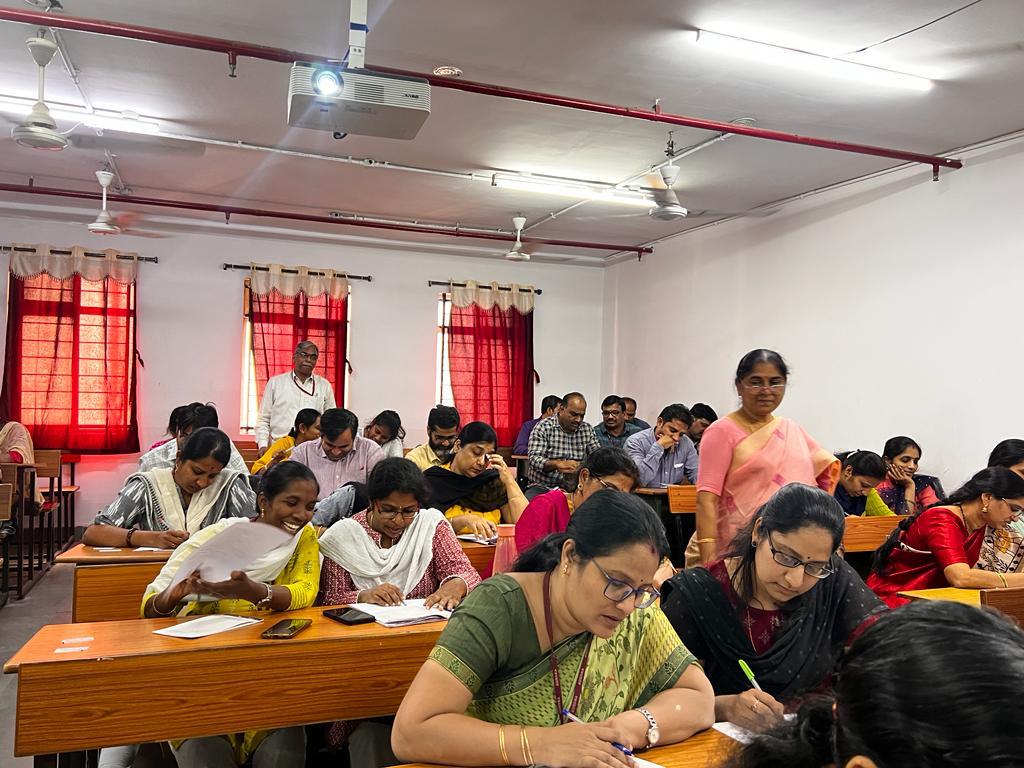 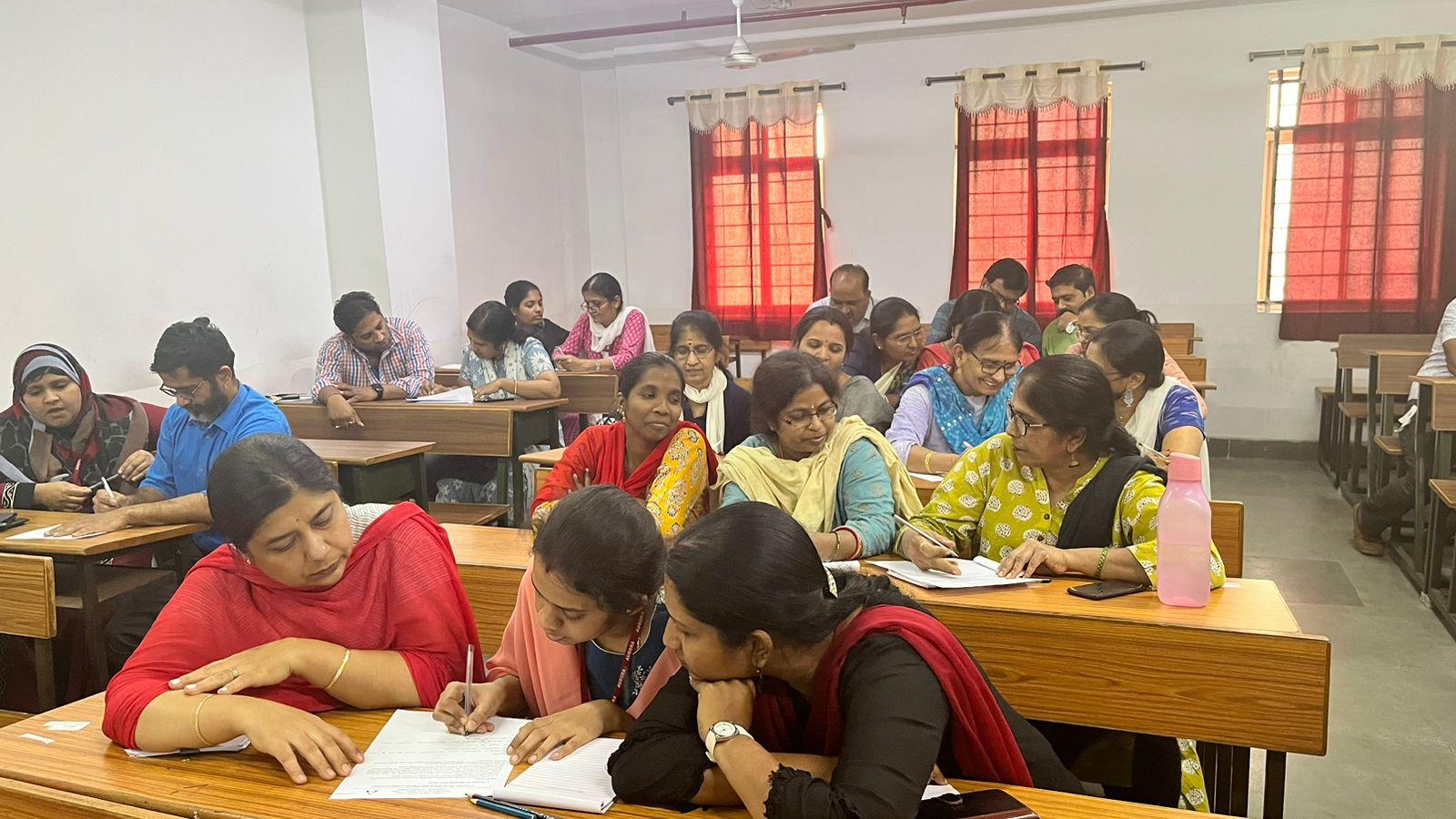 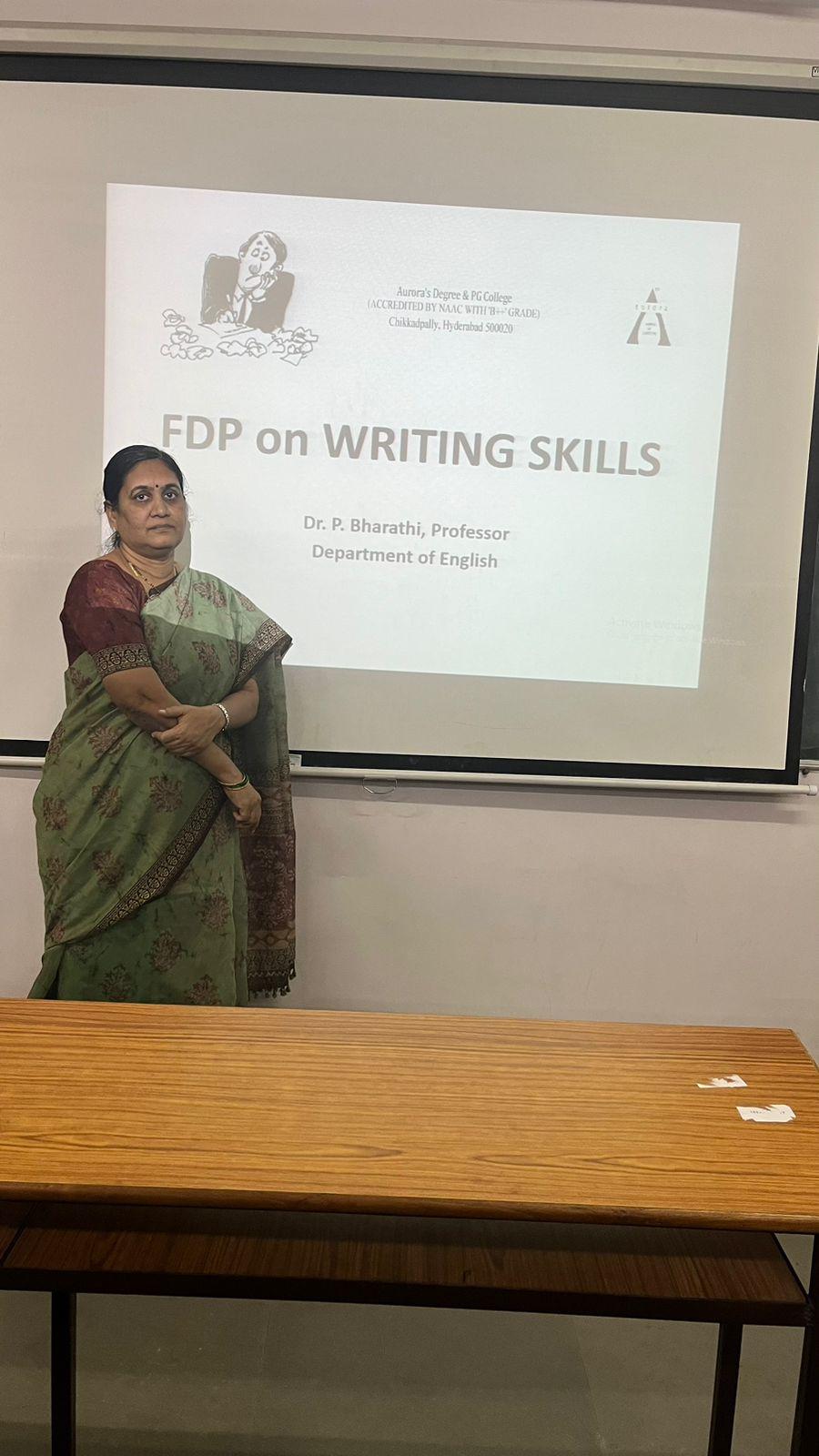 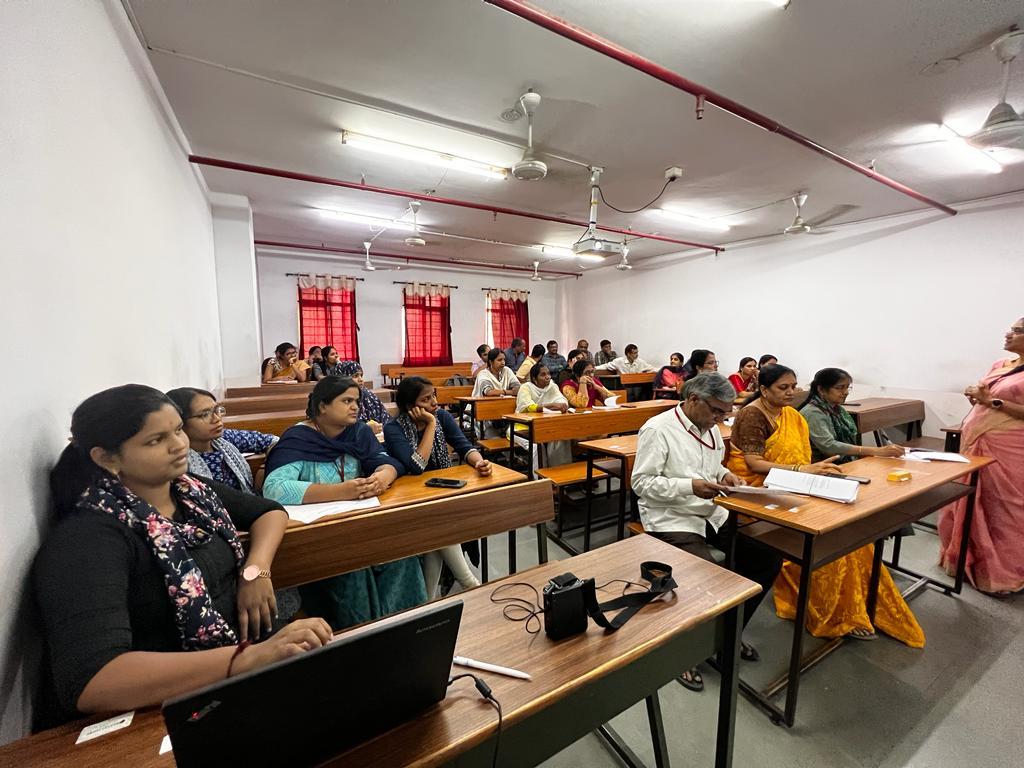 7. FEED BACKFeedback link: https://forms.gle/e2i2RvHMiVrHPZTT78. ATTACHMENTS: EVENTACTIVITY PROPOSAL: AttachedNAME OF THE EVENT / ACTIVITYFaculty Development Programme on Writing SkillsTYPE OR TITLE OF EVENT / ACTIVITYFDPFACULTY INCHARGES.Padmavathi & K.SureshDEPARTMENT/CELL/COMMITTEE/CLUBEnglish, Commerce &ManagementDATE2nd &4th March 2023VENUEAurora’s Degree & P.G Collage TARGET AUDIENCEFaculty members of all the departments of Aurora’s Degree & P.G CollegeDATETIME02/03/2023 & 04/03/20232 pm to 4 pm